Publicado en Granada el 11/12/2015 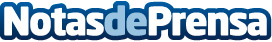 40 comercios emblemáticos de Granada son ahora 'visibles' para las personas ciegasGracias a una app móvil, las personas ciegas reciben información sobre el comercio cuando se encuentran a pocos metros. Se trata de un “Trip Advisor para ciegos”Datos de contacto:AdriánResponsable de producto647 833 929Nota de prensa publicada en: https://www.notasdeprensa.es/40-comercios-emblematicos-de-granada-son-ahora_1 Categorias: Nacional Andalucia Solidaridad y cooperación Dispositivos móviles Innovación Tecnológica http://www.notasdeprensa.es